THE MARÍAS RELEASE NEW SONG ‘LEJOS DE TI’ FROM UPCOMING ALBUM SUBMARINELISTEN HEREWATCH THE OFFICIAL VIDEO HEREPRE-SAVE SUBMARINE HERE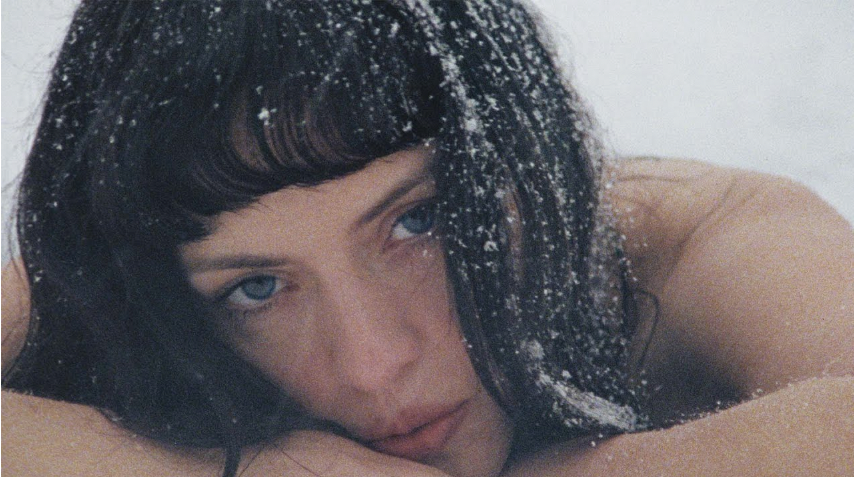 “Lejos De Ti” Video Still Image(April 5, 2024) - Today, Grammy-nominated band The Marías released their new song ‘Lejos De Ti,” the second song to be revealed from their highly-anticipated forthcoming album Submarine – listen here and watch the official video here. The video was directed by frontwoman María Zardoya and Carlos Creazzola, and was shot amongst the beautiful backdrop of Lake Tahoe, California. Themes of solitude transpire throughout the video, showing María in a vast and desolate world covered in snow. Meaning Far from You, “Lejos De Ti” is a Spanish-language track showcasing lead singer María Zardoya’s versatility and is a nod to her Puerto Rican heritage. On “Lejos De Ti” María states, “This was the last song written for the album. It’s a song about longing and loss, about being away from someone you love and not wanting to be forgotten. Sometimes at the end of a relationship, all you want to do is forget and erase everything you shared with that person –good and bad, but I don’t see it that way. It’s not about forgetting, it’s about being okay with remembering.”Submarine, the new album, is set for release on May 31st via Nice Life Recording Company/Atlantic Records – pre-save here. The first single released from the new album, “Run Your Mouth,” garnered over one million streams in its first week of release.Submarine is a follow up to the band’s critically acclaimed GRAMMY-nominated debut album Cinema (2021), with lead single “Hush” going No.1 on Billboard’s Adult Alternative Airplay chart. Known for delivering striking visuals that compliment their dreamlike songs, the band continues to create a unique and transformative experience for fans and audiences alike.Listen/Watch “Lejos De Ti” and keep an eye out for more from The Marías soon!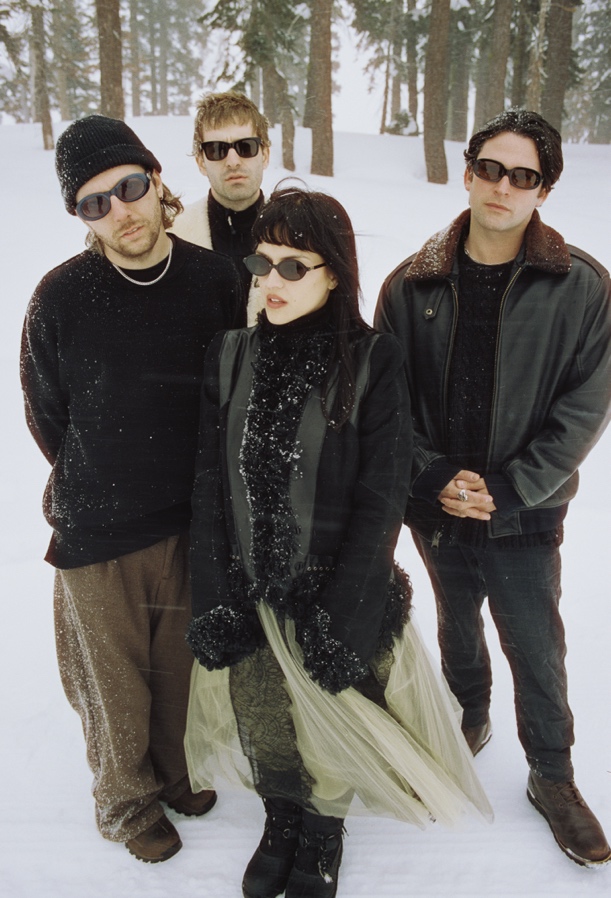 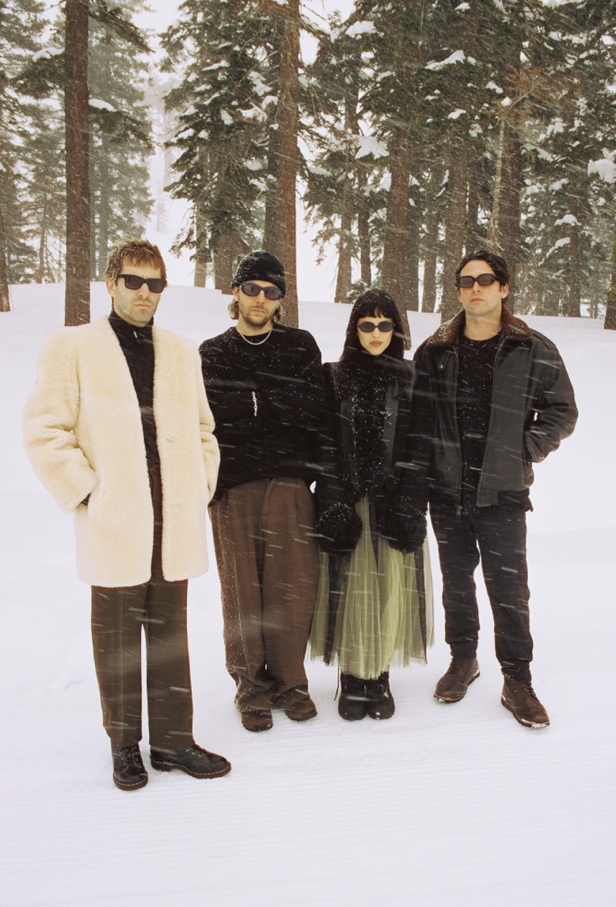 Photos by Natalie Hewitt (Cloudy) Click HERE to download hi-res###FOLLOW THE MARÍASINSTAGRAMXTIKTOKYOUTUBEAbout The MaríasThe Marías are the Grammy-nominated psychedelic-soul lovechild of Puerto Rican-bred, Atlanta-raised María Zardoya and Los Angeles native, Josh Conway. The two are joined by their closest friends, Jesse Perlman on guitar and Edward James on keys. Their undeniably intuitive musical chemistry can be heard in the band’s smooth rendezvous of jazz percussion, hypnotic guitar riffs, smoke-velvet vocals and nostalgic horn solos. There’s something undeniably sensual in their dreamlike fusion of jazz, psychedelia, funk and lounge. Since the release of their critically acclaimed debut album, Cinema, The Marías have earned the reputation behind their impressive upward trajectory, including two Grammy nominations, a Billboard chart-topper and collaborations with some of the biggest names in Latin music, including Bad Bunny and Tainy. In the live show, The Marías are joined by Gabe Steiner on trumpet and Doron Zounes on bass. The detail that has defined their cinematic style off-stage is brought to life during their live performance as the group delivers striking visuals that beautifully compliment their dreamlike songs, creating an indisputably unique and seemingly transportive experience. Their upcoming sophomore album Submarine, set for release on May 31st, features new single “Run Your Mouth,” which garnered over one million streams in its first week of release.The Marías Contacts:Kristin SominKristin.Somin@ledecompany.comViveca Ortiz-TorresViveca.Ortiz-Torres@ledecompany.comLibby KoberLibby.Kober@atlanticrecords.com 